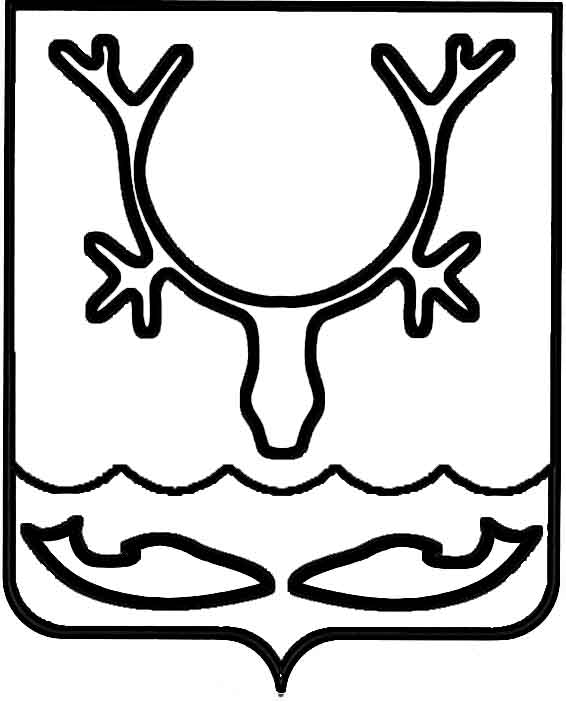 СОВЕТ городского округа "Город НАРЬЯН-МАР" 49-я сессия III созыва______________________________________ РЕШЕНИЕО внесении изменений в решение "Об утверждении перечня должностных лиц органов местного самоуправления муниципального образования "Городской округ "Город Нарьян-Мар", уполномоченных составлять протоколы об административных правонарушениях"В соответствии с Кодексом Российской Федерации об административных правонарушениях, законом Ненецкого автономного округа от 29.06.2002 № 366-ОЗ "Об административных правонарушениях" Совет городского округа "Город Нарьян-Мар" РЕШИЛ:1. Внести в решение Совета городского округа "Город Нарьян-Мар" от 27.03.2014 № 670-р (в редакции решения от 21.06.2017 № 394-р) "Об утверждении Перечня должностных лиц органов местного самоуправления муниципального образования "Городской округ "Город Нарьян-Мар", уполномоченных составлять протоколы об административных правонарушениях" следующие изменения:Пункт 1 решения исключить.1.2. Приложение 1 "Перечень должностных лиц органов местного самоуправления муниципального образования "Городской округ "Город Нарьян-Мар", уполномоченных составлять протоколы об административных правонарушениях в соответствии с Кодексом Российской Федерации об административных правонарушениях" исключить.1.3. Приложение "Перечень должностных лиц органов местного самоуправления муниципального образования "Городской округ "Город Нарьян-Мар", уполномоченных составлять протоколы об административных правонарушениях в соответствии с законом Ненецкого автономного округа "Об административных правонарушениях" изложить в новой редакции (Приложение 2).2. Настоящее решение вступает в силу после его официального опубликования.г. Нарьян-Мар12 декабря 2017 года№ 464-рПриложение 2к решению Совета городскогоокруга "Город Нарьян-Мар"от 12.12.2017 № 464-рПеречень должностных лиц органов местного самоуправлениямуниципального образования "Городской округ "ГородНарьян-Мар", уполномоченных составлять протоколыоб административных правонарушениях в соответствиис законом Ненецкого автономного округа "Об административных правонарушениях"Глава городского округа  "Город Нарьян-Мар"________________О.О.  БелакПредседатель Совета городского округа "Город Нарьян-Мар"______________________О.М. Петунина№ п/пЗамещаемая должностьСтатьи закона Ненецкого автономного округа                   от 29.06.2002 № 366-ОЗ "Об административных правонарушениях1231.Начальник отдела муниципального контроля Администрации муниципального образования "Городской округ "Город Нарьян-Мар"2.1.1, 2.1.2, 2.1.15, 2.1.18, 6.1.1, 6.1.8, 7.1.2, 7.1.3, 9.1.12.Ведущий специалист отдела муниципального контроля Администрации муниципального образования "Городской округ "Город Нарьян-Мар"2.1.1, 2.1.2, 2.1.15, 2.1.18, 6.1.1, 6.1.8, 7.1.2, 7.1.3, 9.1.13.Ведущий юрисконсульт отдела муниципального контроля Администрации муниципального образования "Городской округ "Город Нарьян-Мар"2.1.1, 2.1.2, 2.1.15, 2.1.18, 6.1.1, 6.1.8, 7.1.2, 7.1.3, 9.1.14.Инспектор отдела муниципального контроля Администрации муниципального образования "Городской округ "Город Нарьян-Мар"2.1.1, 2.1.2, 2.1.15, 2.1.18, 6.1.1, 6.1.8, 7.1.2, 7.1.3, 9.1.1